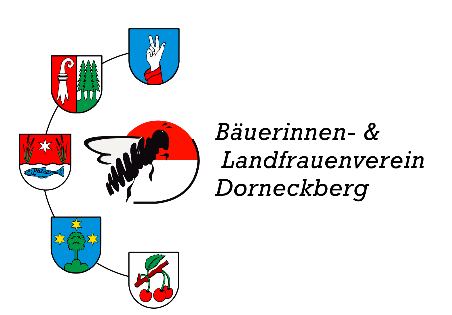 Beitrittsformular Ortsgruppe__________________Name: _____________________________	Vorname: _______________________________Adresse:	_______________________________________________________________		_______________________________________________________________Geburtsdatum: ___________________________Tel. Nr.: ________________________	E-Mail-Adresse: ___________________________Zur Mailadresse: Wir sind dankbar, wenn Sie uns helfen Papier und Druckkosten zu sparen.Beitrittsjahr: 20___		Der Jahresbeitrag beträgt Fr. 30.-- und wird in der Regel im April/Mai eingefordert.Ort, Datum: _________________________	Unterschrift: ______________________________Bitte der zuständigen Ortsvertreterin abgeben:Frau S. MusterMusterstr. XXX
XXXX MusterdorfXXXX@XXXX.ch/com